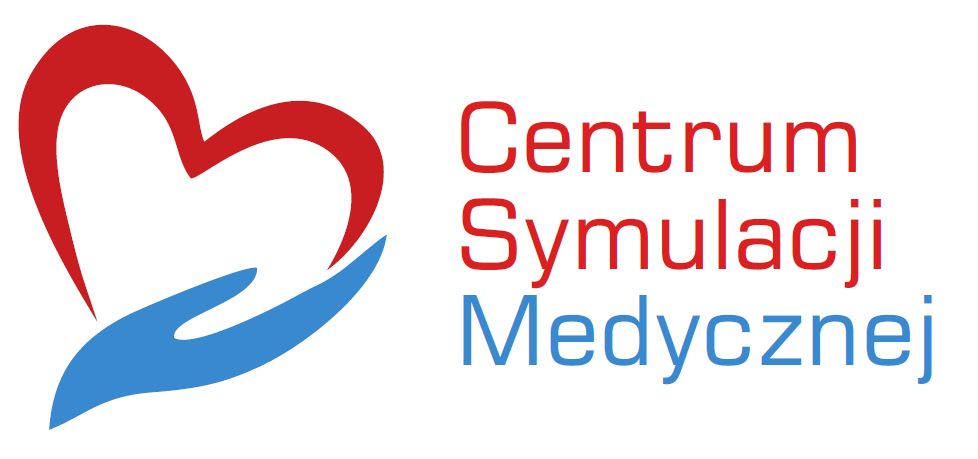 Choroby wewnętrzne i pielęgniarstwo internistyczne  II rok Pielęgniarstwo 2019/2020 semestr zimowy GrupaData / Imię i nazwiskoData / Imię i nazwiskoData / Imię i nazwiskoData / Imię i nazwiskoData / Imię i nazwiskoData / Imię i nazwisko18:00-14:0010 I 2020Mgr K. Studnicka 8:00-14:0013 I 2020Mgr D. Makowicz24 I 202014:00 – 20:00Mgr G. Żaczek 214:00 – 20:0028 XI 2019Mgr D. Makowicz8:00-14:0029 XI 2019mgr D. Makowicz8:00 -14 :009  I 2020Mgr G. Żaczek38:00 - 14:0017 X 2019Mgr D. Makowicz8:00-14:0019 XII 2019Mgr. G. Żaczek8:00-14:0017 I 2019Mgr G. Żaczek48:00-14:0013 XI 2019 Mgr K. Studnicka14:00 – 20:0015 XI 2019Mgr D. Makowicz14:00-20:0029 XI 2019mgr K. Studnicka 514:00-20:0020 XI 2019Mgr D. Makowicz8:00-14:0027 XI 2019Mgr K. Studnicka 8:00-14:0018 XII 2019 Mgr K. Studnicka 614:00 – 20:0017 X 2019Mgr D. Makowicz14:00 – 20:0019 XII 2019Mgr G. Żaczek8:00-14:0027 I 2020 Mgr G. Żaczek714:00 – 20:0014 XI 2019Mgr D. Makowicz14:00-20:0010 I 2020 Mgr K. Studnicka 14:00-20:0027 I 2019mgr G.Żaczek 88:00-14:0015 XI 2019Mgr K. Studnicka8:00 – 14:0028 XI 2019Mgr D. Makowicz14:00 – 20:0017 I 20120Mgr. G. Żaczek 